Hello my sweet cherubs – If you are doing this work that means our school had to shut down for awhile. Don’t be worried or scared – this is happening so that pesky virus can’t spread any further and soon it will finally go away. I’m going to miss seeing your smiling faces each morning but remember – it is only for awhile. Sooner than you think, we’ll be crumbling because we have to go back to school. So, until that time, I have made up packets of things for you to do. Most of it is work you are used to doing or work that we would have done towards the end of the year and the rest is made up of activities that will extend what you have learned already and are real world situations/skills that you will someday need to know how to do. If, at any time, you have a question about something – please have Mom, Dad, Grandma, or Grandpa give me a call (218) 640-6804. I’ll have all the work with me as well to refer to. This work is not just fluff stuff to get us by. Please take it seriously, do a good job, and realize that I expect all of it to be completed and all of it will be graded. There are two (2) folders – a black one and a red one. Each has about a weeks worth of assignments in it and each needs to be completed within one week. The first folder to do is the black one. Do all of the work inside, keep all of the work in that folder with your name on all of it, and your parents will make sure that it is either mailed or dropped off to the school one week after we have been out of school. The red folder is to be done the following week, handled and completed the same way as the black one. If we have to be out longer, more folders will be made up and given to you. Let’s just have fun with this and not worry about anything – I will see you soon but miss you until then – Love (as your teacher) for those of you going oh yuck - gross! Remember ……Do the black folder first! Things that are highlighted in yellow for this week need to be kept for the second week. All other things need to be turned in.Week 1Spelling: This work can be done in any order. Meanings of the words are provided for you to help with sentences and workbook pages.	Monday: ABC Order	Tuesday: Use each word in a sentence.	Wednesday: Workbook pages 109-112	Thursday: Menu Choice (not the ABC Order Choice)	Friday: Menu Choice (not the ABC Order Choice)Question – a sentence used to get informationCreature – an animalFurniture – movable equipment used for living like chairs, tables, bed...Division – the opposite of multiplicationCollision - a crash - when two or more things or people hit each otherAction – to do something about a situationDirection - the path that something moves, lies, or pointsCulture - a pattern of behavior shared by a society, or group of people… food, language, clothing, tools, music, arts, customs, beliefs, and religionVacation – an amount of time that someone stops their work, study, or other activity, usually used for rest, recreation, travel, or holidayMansion - the large house of a wealthy personFiction – not trueFeature – an interesting or important part, quality, or abilitySculpture - a piece of art that is made by carving or molding clay, stone, or metalVision – the ability to seeCelebration - a party or other special event that you have for an important occasion or holidayFascination - to cause someone to be very interested in something or someoneLegislation - a law or set of laws made by a governmentManufacture – to make, usually in large amounts by using machinesPossession – having or owning somethingDeclaration - the act of making an official statement about somethingAR: To handle AR points I have include a reading log and 2 choices of how to let me know about the book you are reading. One is a reading menu that you can daily choose a choice to write about and the other is summarizing what you have read each day. Either one is fine – you get to decide!English: All writing activity responses for reading work needs to be at least 4 sentences in length and has to include evidence (examples) from the story. Remember: Capitalization, punctuation, and sentence structure is important – that is why they are part of English as well as relating to our reading novel.Monday: Multiple Meaning - power point slides – read these to understand the skill and refer to it when doing work. Do the interactive notebook page. An example of how to cut and what it should look like is staples to it. Use the green paper to make this up. Don’t forget to capitalize and punctuate.Tuesday: After reading chapter 3 in “Stuart Little” for reading, do the” Close Reading – Ch. 3” sheet that is included in the reading packet. Use what you learned yesterday in reading about Main Idea & Details to help with this. Wednesday: Task Cards – read these carefully and record your answer in the appropriate box.Thursday: In your reading packet at the back is an “Extended Writing” for chapters 1-4 so be sure you have read all the chapters (1-4) before doing this.Friday: The last page in your reading packet is an “Opinion Writing” for chapters 1-4 so be sure you have read all the chapters (1-4) before doing this.Reading: Monday: The first page in your reading packet is on vocabulary words you will see when reading chapters 1-4. Use the “Stuart Little” dictionary book to look up each word and match it with the given meanings. Write the word in the blank.   Also, you will begin to learn the skill of Main Idea & Details”. Careful read and study the power point slides – making sure to go in order – they are numbered. Do the interactive notebook page using the colored sheet to glue this on to. Refer to the slides to help you answer these questions.Tuesday: Read chapters 1 & 2 of “Stuart Little” and answer the 2 questions that go with each chapter – using complete sentences and what you have learned about properly answering questions. This is a read aloud for chapters 1-4 on YouTube to help. https://www.youtube.com/watch?v=Imw61WqTE_kWednesday: Read chapters 3 & 4 and answer the 2 questions that go with each chapter – using complete sentences and what you have learned about properly answering questions.Thursday: Do the 3 sheets that cover chapter 1-4. This includes vocabulary, sequence of events, comprehension questions, true/false, and short answer. Refer to your book if you need to. Friday: You have a Main Idea booklet that needs to be folded before doing it. There are 5 sections but you will only be doing center 1 & 2 this week. The centers are stapled together and each center is numbered at the bottom. These are yours to keep so you can cut them apart like ours are in the classroom if it will make it easier for you to work with. Read the directions for center one, read what center one includes and record your answers in your booklet. Pay attention to things that are numbered and need to go in certain places. If you don’t have color crayons for center 2 just write in the box what color it should be.Math: Each day you will need to log in to xtra math and do a session. Sheets are provided for Mom, Dad, Grandma, or Grandpa to set up your account if you haven’t done so yet. I know 4 of you have already registered and have been practicing. I am able to see who is doing this and how you are doing so make sure you are practicing it Monday thru Friday – extra credit if you also do it on the weekends. I realize that some families don’t have internet and hopefully I have sent home flash card for you to practice at least 10 minutes a day with. Keep track of the date and time and have Mom, Dad, Grandma, or Grandpa initial each time for your accountability.Monday: “The Camping Trip” Project – this includes 10 real life tasks you need to figure out while “camping” with your family. I have allowed 2 days to complete this so pick your 2 days – it doesn’t matter which two. Have fun! 	Tuesday: “The Camping Trip” ProjectWednesday: Value of Money & Counting Coins & Bills – study the teacher pages provided that includes the answers. This way you can test yourself and see if you are right. Do sheets 3.1 R&H and 3.2 R&HThursday: Compare Money Amounts & Round Money – study teacher pages. Do sheets 3.4 R&H and 3.5 R&HFriday: Make Change – study the teacher pages – work with Mom, Dad, Grandma, or Grandpa to practice this! Do sheets 3.3 R&P.Science: Science Spin - Read about owls and their many adaptations. You will recognize a lot of words that we have already learned about and you should notice some text features that are included in this story that we learned about as well. After reading all of the story, answer the back page questions – looking back to help if needed, and do the “Amazing Adaptations” worksheet.S.T.E.A.M – design and create a bed for Stuart. Use the back page to make a plan and use whatever materials you have around the house and that you have permission to use. Have fun with this!Religion: Each day you are to do an act of kindness for someone and write about what it was, how you went about doing or saying it, and how it made the other person feel – what was their reaction, what did they say, do they even know you were the one to do whatever you may have done? Practice the Apostle’s Creed and be ready to do a fill in missing words to finish the prayer sheet when you get back.Tuesday is St. Patrick’s Day – I have included information and an activity about him.Handwriting: Do at least one page a day starting wherever you left off.Week 2Spelling: This work can be done in any order. Meanings of the words are provided for you to help with sentences and workbook pages.	Monday: ABC Order	Tuesday: Use each word in a sentence.	Wednesday: Workbook pages 113-116	Thursday: Menu Choice (not the Sentence Work Choice)	Friday: Menu Choice (not the Sentence Work Choice)Leadership - ability to lead other peopleGracefully - moving in a smooth wayRefreshment - drinks and small amounts of foodUncomfortable - feeling physical discomfortOverdoing - to do too much of somethingRemarkable - unusual or surprising, likely to be noticedCarefully - using careUnbearably - too bad, harsh, or extreme to be accepted or go throughOwnership – owning somethingUnacceptable - not pleasing or welcome, not acceptableImpossibly - unable to be done or to happen, not possibleReappeared - to appear again after not being seenUnprepared - not ready to deal with something, not preparedOncoming - coming closer to you, coming toward youMisbehaving - to act or behave badlyOutrageous - very bad or wrong in a way that causes anger, too bad to be accepted or allowedIncomprehensible – hard or impossible to understandUndoubtedly - definitely trueIndependence - not controlled by anything, freeDisadvantage - something that makes someone or something worse or less likely to succeed than othersAR: To handle AR points I have include a reading log and 2 choices of how to let me know about the book you are reading. One is a reading menu that you can daily choose a choice to write about and the other is summarizing what you have read each day. Either one is fine – you get to decide!English: All writing activity responses for reading work needs to be at least 4 sentences in length and has to include evidence (examples) from the story. Remember: Capitalization, punctuation, and sentence structure is important – that is why they are part of English as well as relating to our reading novel.Monday: In the back of your reading packet is an “Extended Writing” for chapter 5 so be sure you have read it before doing this.Tuesday: The last page in your reading packet is an “Opinion Writing” for chapters 6 & 7 so be sure you have read these chapters before doing this.Wednesday: After reading chapter 7 in “Stuart Little” for reading, do the” Close Reading – Ch. 7” sheet that is included in the reading packet. Thursday: Read the passage titled, “Sir Francis Drake” to answer the questions about Main Idea & Details. Refer to the power point hand out for help.Friday: Read the passage titled, “Antarctic Desert” to answer the questions about Main Idea & Details. Refer to the power point handout for help.Reading: Monday: The first page in your reading packet is on vocabulary you will see when reading chapters 5-8. Use the “Stuart Little” dictionary book to look up each word and match it with the given meanings. Write the word in the blank. Review the skill of Main Idea & Details” from last week. Read and study the power point slides again – making sure to go in order – they are numbered. Also, review the interactive notebook page and the answers you wrote.Tuesday: Read chapters 5 & 6 and answer the 2 questions that go with each chapter – using complete sentences and what you have learned about properly answering questions. These are read alouds for chapters 5-7 on YouTube to help you out https://www.youtube.com/watch?v=rZDu8WZDEHY   ( Ch. 5-first part of 7) https://www.youtube.com/watch?v=SPpOR1VJr54 (last part of ch.7- first part of 9)Wednesday: Read chapters 7 & 8 and answer the 2 questions that go with each chapter – using complete sentences and what you have learned about properly answering questions. https://www.youtube.com/watch?v=rZDu8WZDEHY   ( Ch. 5-first part of 7) https://www.youtube.com/watch?v=SPpOR1VJr54 (last part of ch.7- first part of 9)Thursday: Do the 3 sheets that cover chapter 5-8. This includes vocabulary, sequence of events, comprehension questions, true/false, and short answer. Refer to your book if you need to. Friday: Finish the Main Idea booklet by doing center 3 & 4 this week. The centers are stapled together and each center is numbered at the bottom. These are yours to keep so you can cut them apart like ours are in the classroom if it will make it easier for you to work with. Read the directions for centers 3 & 4, read what they include and record your answers in your booklet. Pay attention to things that are numbered and need to go in certain places. Math: Each day you will need to log in to xtra math and do a session (or flash cards if no internet). Sheets are provided for Mom, Dad, Grandma, or Grandpa to set up your account if you haven’t done so yet. I know 4 of you have already registered and have been practicing. I am able to see who is doing this and how you are doing so make sure you are practicing it Monday thru Friday – extra credit if you also do it on the weekends.Monday: “Run a Pet Shelter” Project – this includes 9 real life tasks you need to figure out while “working” at an animal shelter. I have allowed 2 days to complete this so pick your 2 days – it doesn’t matter which two. Have fun! 	Tuesday: “Run a Pet Shelter” ProjectWednesday: Hour, Half-Hour, Quarter-Hour – study the teacher pages provided that includes the answers. This way you can test yourself and see if you are right. Do sheets 12.1 R&HThursday: Time to Five Minutes – study the teacher pages provided that includes the answers. This way you can test yourself and see if you are right. Do sheets 12.2 R&HFriday: Time to the Minute – study the teacher pages provided that includes the answers. This way you can test yourself and see if you are right. Do sheets 12.3 R&H Science: Science Spin - Read about Earth’s many wonderful places. After reading all of the story, answer the back page questions – looking back to help if needed, and do the “Layers of the Rainforest” worksheet.S.T.E.A.M – design and create a bow & arrow for Stuart. Use the back page to make a plan and use whatever materials you have around the house and that you have permission to use. Have fun with this!Religion: Each day read the journal entry from “Jesus Calling For Kids” several times and reflect, in writing, what you think Jesus is saying to you or what you got out of it – what the message may be. Put some thought into this, don’t be quick to just write something down. Jesus is trying to tell us something in these readings. Journal entry writing sheets are provided.Practice the Apostle’s Creed and be ready to do a fill in missing words to finish the prayer sheet when you get back.Handwriting: Do at least one page a day.Free Mystery Science lessons – this is a great website that we have used in the classroommysteryscience.com/school-closure-planning Brain Pop Kids explanation on Corona Virus https://www.brainpop.com/health/diseasesinjuriesandconditions/coronavirus/https://fromabcstoacts.com/45-free-educational-websites-for-kids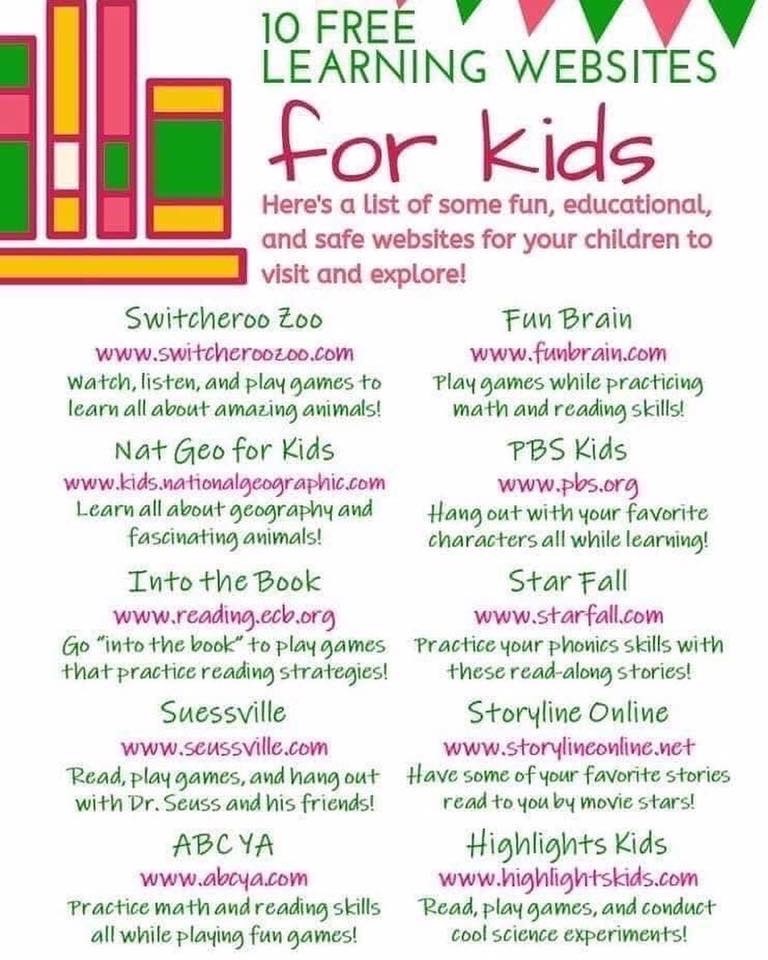 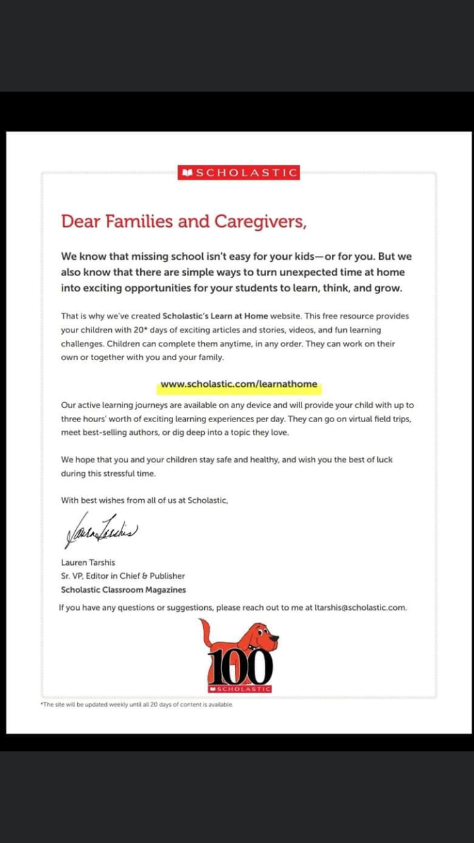 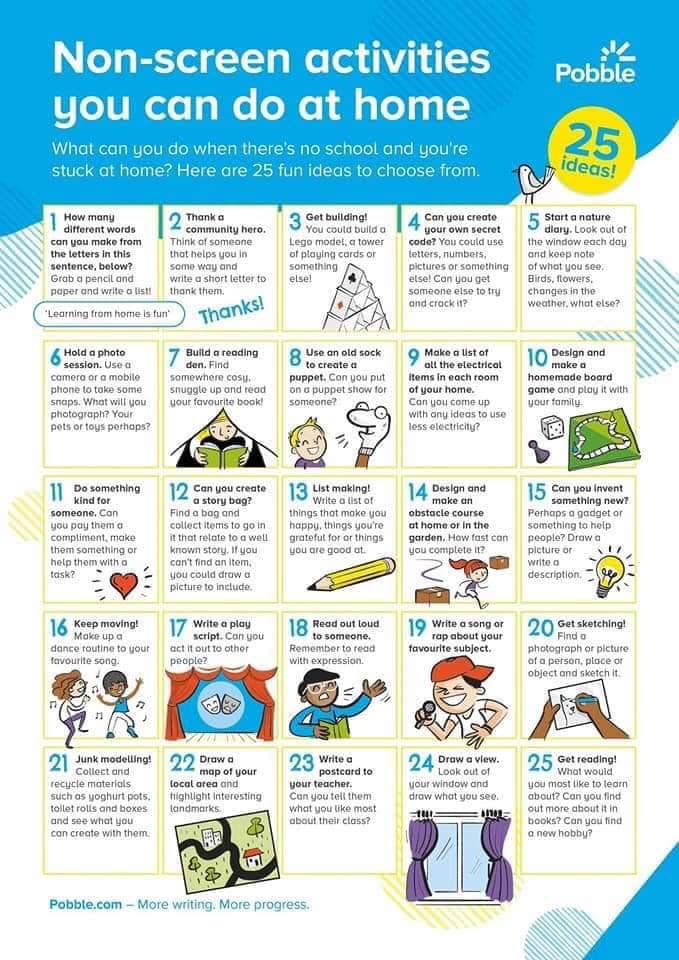 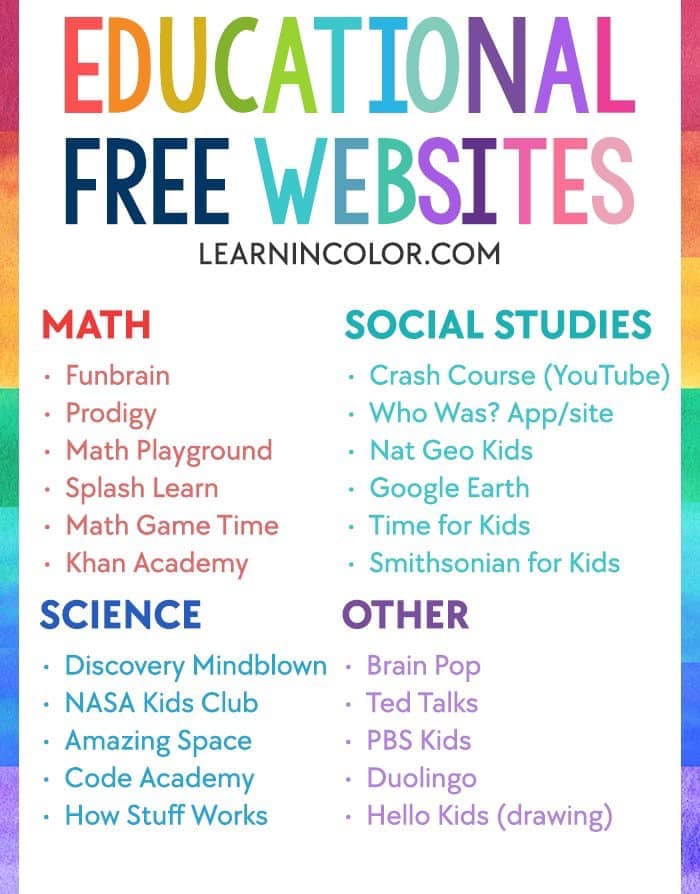 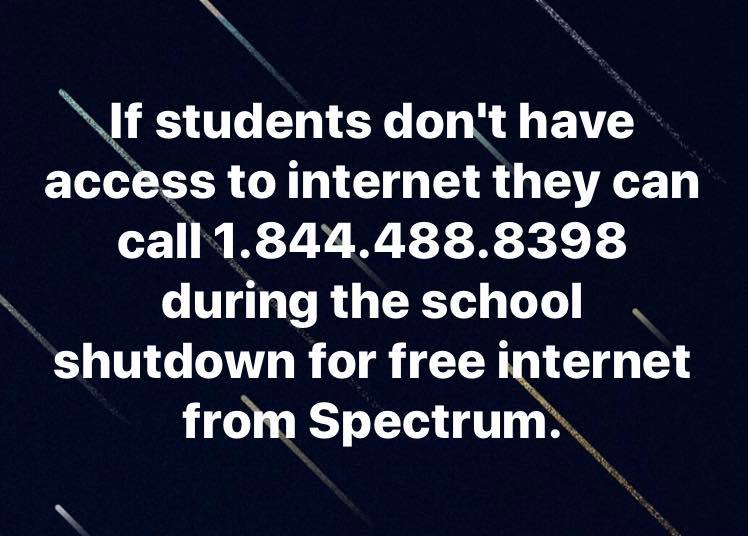 